Loan Application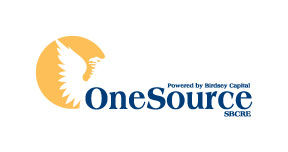 Contact InformationContact InformationContact InformationName:Company Name:Email Address:Phone:Loan InformationLoan InformationLoan InformationLoan InformationLoan InformationLoan InformationLoan InformationLoan InformationLoan InformationLoan InformationLoan InformationLoan InformationLoan InformationLoan InformationLoan InformationRequested loan amount:Loan purpose:Loan purpose:Loan purpose: Acquisition             Refinance Acquisition             Refinance Acquisition             Refinance Acquisition             Refinance Acquisition             Refinance Acquisition             RefinanceIf Acquisition - what is the current sales price?If Acquisition - what is the current sales price?If Refinance -If Refinance -If Refinance -If Refinance -If Refinance -If Refinance -If Refinance -If Refinance -If Refinance -If Refinance -If Refinance -If Refinance -If Refinance -If Refinance -If Refinance -Type of refinance: Rate & Term          Cash Out Rate & Term          Cash Out Rate & Term          Cash OutCurrent loan balance:Current loan balance:Current loan balance:Current loan balance:Loan maturity date:Prepay:Prepay: Yes            No Yes            NoYear purchased:Original purchase price:Original purchase price:Original purchase price:Original purchase price:Original purchase price:Property InformationProperty InformationProperty InformationProperty InformationProperty InformationProperty InformationProperty InformationProperty InformationProperty InformationProperty InformationProperty InformationProperty InformationProperty InformationProperty InformationProperty InformationProperty InformationProperty InformationProperty InformationProperty InformationProperty InformationProperty InformationProperty InformationProperty Type:Property Type: Multifamily     Manufactured Housing     Light Industrial    Retail      Office     Self Storage     Mixed Use    Other Multifamily     Manufactured Housing     Light Industrial    Retail      Office     Self Storage     Mixed Use    Other Multifamily     Manufactured Housing     Light Industrial    Retail      Office     Self Storage     Mixed Use    Other Multifamily     Manufactured Housing     Light Industrial    Retail      Office     Self Storage     Mixed Use    Other Multifamily     Manufactured Housing     Light Industrial    Retail      Office     Self Storage     Mixed Use    Other Multifamily     Manufactured Housing     Light Industrial    Retail      Office     Self Storage     Mixed Use    Other Multifamily     Manufactured Housing     Light Industrial    Retail      Office     Self Storage     Mixed Use    Other Multifamily     Manufactured Housing     Light Industrial    Retail      Office     Self Storage     Mixed Use    Other Multifamily     Manufactured Housing     Light Industrial    Retail      Office     Self Storage     Mixed Use    Other Multifamily     Manufactured Housing     Light Industrial    Retail      Office     Self Storage     Mixed Use    Other Multifamily     Manufactured Housing     Light Industrial    Retail      Office     Self Storage     Mixed Use    Other Multifamily     Manufactured Housing     Light Industrial    Retail      Office     Self Storage     Mixed Use    Other Multifamily     Manufactured Housing     Light Industrial    Retail      Office     Self Storage     Mixed Use    Other Multifamily     Manufactured Housing     Light Industrial    Retail      Office     Self Storage     Mixed Use    Other Multifamily     Manufactured Housing     Light Industrial    Retail      Office     Self Storage     Mixed Use    Other Multifamily     Manufactured Housing     Light Industrial    Retail      Office     Self Storage     Mixed Use    Other Multifamily     Manufactured Housing     Light Industrial    Retail      Office     Self Storage     Mixed Use    Other Multifamily     Manufactured Housing     Light Industrial    Retail      Office     Self Storage     Mixed Use    Other Multifamily     Manufactured Housing     Light Industrial    Retail      Office     Self Storage     Mixed Use    OtherProperty Name:Property Name:Property Name:Property Name:Property AddressProperty AddressProperty AddressProperty AddressProperty AddressProperty AddressProperty AddressProperty AddressProperty AddressProperty AddressProperty AddressProperty AddressProperty AddressProperty AddressProperty AddressProperty AddressProperty AddressProperty AddressProperty AddressProperty AddressProperty AddressProperty AddressStreet Address:Street Address:Street Address:Street Address:Apt/Suite/Etc.Apt/Suite/Etc.Apt/Suite/Etc.Apt/Suite/Etc.City:City:City:City:State:State:State:State:ZIP:ZIP:ZIP:ZIP:Number of units:Number of units:Number of units:Number of units:Number of units:Year built:Year built:Year built:Building Square Footage:Building Square Footage:Building Square Footage:Occupancy Percentage:Occupancy Percentage:Occupancy Percentage:Occupancy Percentage:Occupancy Percentage:Occupancy Percentage:Year Renovated/Rehabbed:Year Renovated/Rehabbed:Year Renovated/Rehabbed:Year Renovated/Rehabbed:Year Renovated/Rehabbed:Owner Occupied:Owner Occupied:Owner Occupied: Yes        No Yes        No Yes        No Yes        NoPercent Owner Occupied:Percent Owner Occupied:Percent Owner Occupied:Percent Owner Occupied:Percent Owner Occupied:Percent Owner Occupied:Percent Owner Occupied:Percent Owner Occupied:Current Estimated Value:Current Estimated Value:Current Estimated Value:Value Source:Value Source: Borrower    Estimate    Appraisal   Tax Assessment    Others Borrower    Estimate    Appraisal   Tax Assessment    Others Borrower    Estimate    Appraisal   Tax Assessment    Others Borrower    Estimate    Appraisal   Tax Assessment    Others Borrower    Estimate    Appraisal   Tax Assessment    Others Borrower    Estimate    Appraisal   Tax Assessment    Others Borrower    Estimate    Appraisal   Tax Assessment    Others Borrower    Estimate    Appraisal   Tax Assessment    Others Borrower    Estimate    Appraisal   Tax Assessment    Others Borrower    Estimate    Appraisal   Tax Assessment    Others Borrower    Estimate    Appraisal   Tax Assessment    OthersAnnual Income from the Property:Annual Income from the Property:Annual Income from the Property:Annual Income from the Property:Annual Income from the Property:Annual Expenses from Property:Annual Expenses from Property:Annual Expenses from Property:Annual Expenses from Property:Annual Expenses from Property:Annual Expenses from Property:If  Multifamily / Office / Light Industrial / Retail -If  Multifamily / Office / Light Industrial / Retail -If  Multifamily / Office / Light Industrial / Retail -If  Multifamily / Office / Light Industrial / Retail -If  Multifamily / Office / Light Industrial / Retail -If  Multifamily / Office / Light Industrial / Retail -If  Multifamily / Office / Light Industrial / Retail -If  Multifamily / Office / Light Industrial / Retail -If  Multifamily / Office / Light Industrial / Retail -If  Multifamily / Office / Light Industrial / Retail -If  Multifamily / Office / Light Industrial / Retail -If  Multifamily / Office / Light Industrial / Retail -If  Multifamily / Office / Light Industrial / Retail -If  Multifamily / Office / Light Industrial / Retail -If  Multifamily / Office / Light Industrial / Retail -If  Multifamily / Office / Light Industrial / Retail -If  Multifamily / Office / Light Industrial / Retail -If  Multifamily / Office / Light Industrial / Retail -If  Multifamily / Office / Light Industrial / Retail -If  Multifamily / Office / Light Industrial / Retail -If  Multifamily / Office / Light Industrial / Retail -If  Multifamily / Office / Light Industrial / Retail -Property Subtype:Property Subtype:Property Subtype:Property Subtype:Property Subtype: Conventional                 Student Housing                Government Assisted Conventional                 Student Housing                Government Assisted Conventional                 Student Housing                Government Assisted Conventional                 Student Housing                Government Assisted Conventional                 Student Housing                Government Assisted Conventional                 Student Housing                Government Assisted Conventional                 Student Housing                Government Assisted Conventional                 Student Housing                Government Assisted Conventional                 Student Housing                Government Assisted Conventional                 Student Housing                Government Assisted Conventional                 Student Housing                Government Assisted Conventional                 Student Housing                Government Assisted Conventional                 Student Housing                Government AssistedIf Self Storage - Are there Metal Buildings:If Self Storage - Are there Metal Buildings:If Self Storage - Are there Metal Buildings:If Self Storage - Are there Metal Buildings:If Self Storage - Are there Metal Buildings:If Self Storage - Are there Metal Buildings: Yes            No Yes            No Yes            NoIf Manufactured Housing -If Manufactured Housing -If Manufactured Housing -If Manufactured Housing -If Manufactured Housing -If Manufactured Housing -If Manufactured Housing -If Manufactured Housing -If Manufactured Housing -If Manufactured Housing -If Manufactured Housing -If Manufactured Housing -If Manufactured Housing -If Manufactured Housing -If Manufactured Housing -If Manufactured Housing -If Manufactured Housing -If Manufactured Housing -If Manufactured Housing -If Manufactured Housing -If Manufactured Housing -If Manufactured Housing -Are the homes skirted:Are the homes skirted:Are the homes skirted:Are the homes skirted:Are the homes skirted: Yes            No Yes            No Yes            NoAre the roads paved:Are the roads paved:Are the roads paved: Yes            No Yes            No Yes            No Yes            No Yes            NoPercentage of single wide homes:Percentage of single wide homes:Percentage of single wide homes:Percentage of single wide homes:Percentage of single wide homes:Percentage of single wide homes:Percentage of single wide homes:Does the park have public utilities?Does the park have public utilities?Does the park have public utilities?Does the park have public utilities?Does the park have public utilities?Does the park have public utilities? Yes            No Yes            No Yes            No Yes            No Yes            NoPercentage of park owned homes:Percentage of park owned homes:Percentage of park owned homes:Percentage of park owned homes:Percentage of park owned homes:Percentage of park owned homes:Percentage of park owned homes:RV spaces or other seasonal income?RV spaces or other seasonal income?RV spaces or other seasonal income?RV spaces or other seasonal income?RV spaces or other seasonal income?RV spaces or other seasonal income? Yes            No Yes            No Yes            No Yes            No Yes            NoBorrower InformationBorrower InformationBorrower InformationBorrower InformationBorrower InformationBorrower InformationBorrower InformationBorrower InformationBorrower InformationBorrower InformationBorrower InformationBorrower InformationBorrower InformationName:Borrower or Guarantor:Borrower or Guarantor:Borrower or Guarantor: Borrower    Guarantor    Both Borrower    Guarantor    Both Borrower    Guarantor    Both Borrower    Guarantor    BothOwnership percent:Ownership percent:Liquidity:Liquidity:Net worth:Credit score estimate:Credit score estimate:Previous foreclosures in last 3 years:Previous foreclosures in last 3 years:Previous foreclosures in last 3 years:Previous foreclosures in last 3 years: Yes            No Yes            NoChapter 7 or 13 in last 5 years:Chapter 7 or 13 in last 5 years: Yes            No Yes            NoBorrower/Guarantor fail to file tax returns last 3 years:Borrower/Guarantor fail to file tax returns last 3 years:Borrower/Guarantor fail to file tax returns last 3 years:Borrower/Guarantor fail to file tax returns last 3 years:Borrower/Guarantor fail to file tax returns last 3 years: Yes            No Yes            No Yes            NoAny Borrowers/Guarantors foreign nationals:Any Borrowers/Guarantors foreign nationals:Any Borrowers/Guarantors foreign nationals: Yes            No Yes            NoBack taxes owed on subject property:Back taxes owed on subject property:Back taxes owed on subject property:Back taxes owed on subject property: Yes            No Yes            No Yes            NoAny missed mortgage payments in last 12 months:Any missed mortgage payments in last 12 months:Any missed mortgage payments in last 12 months: Yes            No Yes            No